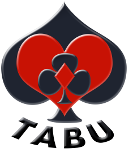 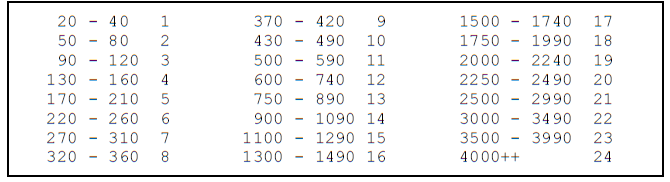 Rozd.VulKontraktWistLewWynikWynikIMPyIMPyRozd.VulKontraktWistLewNSEWHV1-2NS3EW4All5NS6EW7All8-SumaRozd.VulKontraktWistLewWynikWynikIMPyIMPyRozd.VulKontraktWistLewNSEWHV1-2NS3EW4All5NS6EW7All8-Suma